Dane do aktywacji konta 4 parents.pl-płatność za obiady: Deklaracja zapisu na obiady od marca 2024 do czerwca 2024(proszę o czytelne wypełnienie deklaracji drukowanymi literami wszystkich poniższych pozycji)*Imię Nazwisko rodzica …………………………………………………………………………………………………………………*Imię Nazwisko dziecka ………………………………………………………………………………………………………………….*Adres ( ulica, numer, kod)………………………………………………………………………………………………………………..*Adres e-mail………………………………………………………………………………………………………………………………*Numer telefonu……………………………………………………………………………………………………………………………*Klasa………………………………………………………………………………………………………………………………………*data urodzenia dziecka…………………………………………………………………………………………………………………….*Pesel dziecka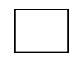 Wyrażam zgodę na przetwarzanie moich danych osobowych w celach założenia konta w aplikacji 4 parents do płatności za obiady zgodnie z art. 6 ust. 1 lit a)* lub art. 9 ust. 2 lit. a)* Rozporządzeniem Parlamentu Europejskiego i Rady (UE) 2016/679 z dnia 27 kwietnia 2016 r. w sprawie ochrony osób fizycznych w związku z przetwarzaniem danych osobowych i w sprawie swobodnego przepływu takich danych oraz uchylenia dyrektywy 95/46/WE (publ. Dz. Urz. UE L Nr 119, s. 1).Niniejsza zgoda jest dobrowolna i może być cofnięta w dowolnym momencie. Wycofanie zgody nie wpływa na zgodność z prawem przetwarzania, którego dokonano na podstawie zgody przed jej wycofaniem._____________________________(data, czytelny podpis,)